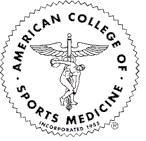 Annual Meeting Sponsorship InformationThe Mid-Atlantic Regional Chapter of the American College of Sports Medicine (MARC-ACSM) relies on the support of organizations and corporations to help fund our annual meeting, which attracts over 835 attendees from Pennsylvania, Delaware, Maryland, New Jersey, New York, West Virginia, and Washington D.C.  Attendees include undergraduate and graduate students in a variety of exercise related majors, faculty members, clinicians and fitness / wellness professionals.  Being a sponsor provides your organization the opportunity to market your products and services to members in higher education, hospitals, and health & fitness settings.  There are several different ways that your sponsorship can contribute to the annual meeting, which will be held from November 2nd to November 3rd at the Sheraton Harrisburg Hershey Hotel in Harrisburg, PA.  If your business would like to be a sponsor, please contact Michael Bruneau Jr. at mlb425@drexel.edu.  Universities interested in sponsorship should contact Melissa Whidden at mwhidden@wcupa.edu.  Please note that the deadline to be a sponsor for the 2018 Annual Meeting is Friday, September 28th.MARC-ACSM EXPO 2018 Pricing SheetCategory A: Business								$400.00-Half page advertisement contained within the meeting program-Booth at the “Expo”Category B: Business/University - Promotional Materials			$200.00-Promotional materials (sent by sponsors) placed on a single (unmanned) booth tableCategory C: University (manned booth)						$225.00-Half page advertisement contained within the meeting program-Booth at the “Expo” located in the hallway near registration tableCategory D: Demonstration/Presentation					$750.00-Half page advertisement contained within the meeting program-Booth at the “Expo” located in the hallway near registration table-Designated time slot in a designated room to present your program or product(s) ADDITIONAL SPONSORSHIPSole sponsor of MARC-ACSM conference 					$4,000.00**-Logo printed on the conference program and bag						**MARC-ACSM logo will also appear on both the program and bagName/Logo on MARC-ACSM conference bag & Sponsor 2 Sessions		$3,500.00**Name/Logo on MARC-ACSM conference bag					$750.00**Sponsor a session								$500.00-Company name on large banner, in program, on the door and announced at the beginning and end of the presentation	Sponsor the MARC-ACSM College Bowl Competition Finals			$275.00-Company name in program, on the door and announced at the beginning and end of the competition	Sponsor the MARC-ACSM Fitness Challenge Competition			$275.00-Company name in program, on the door and announced at the beginning and end of the competition	**Due to production and cost issues, application (commitments) for conference bag sponsorship (logo) are due by September 14th, 2018.November 2-November 3, 2018Intent of Participation(Due September 28th, 2018)Please complete this form and return to mlb425@drexel.edu (Business) or mwhidden@wcupa.edu (University) Company Name:										Contact Person’s Name:				E-mail:					Tel:				Fax:				Date:				Address:											Level of Sponsorship (Please check all that apply):  Category A (Business)				($400)		_____Category B (Promotional Materials)			($200) 		_____Category C (University-manned booth)		($225) 		_____Category D (Demo/Presentation)			($750) 		_____Sole sponsor of MARC-ACSM conference bag*	($4,000)		_____(MARC-ACSM logo will also appear)Name/Logo on MARC-ACSM conference bag		($3,500)		_____	& Sponsor 2 sessions*				Name/Logo on MARC-ACSM conference bag*	($750) 		_____Sponsor a session					($500) 		_____**NEW-Sponsor the College Bowl Finals		($275) 		_____**NEW-Sponsor the Fitness Challenge		($275) 		_____Payment:	 					Square			Check *Note: Application (commitments) for conference bag sponsorship (logo) is due by September 14, 2018.  Special Request:Please scan and return this form to mwhidden@wcupa.edu and pay using Square (https://squareup.com/store/mid-atlantic-american-college-of-sports-medicine) or send a check (payable to MARC-ACSM) to:
Dr. Melissa WhiddenWest Chester University855 S. New Street 210 HSCWest Chester, PA 19383